BMW
Corporate CommunicationsInformacja prasowa
Sierpień 2015
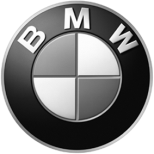 Audi AG, BMW Group i Daimler AG uzgodniły z Nokia Corporation wspólne nabycie firmy HERE, zajmującej się tworzeniem map cyfrowych •	Nabycie zabezpieczy i wzmocni firmę HERE jako niezależne przedsiębiorstwo obsługujące klientów ze wszystkich sektorów przemysłowych•	Mapy funkcjonujące w czasie rzeczywistym i usługi oparte na lokalizacji będą podstawą mobilności jutra•	Sfinalizowanie transakcji ma nastąpić w pierwszym kwartale 2016 r.   Ingolstadt/Monachium/Stuttgart, 5 sierpnia 2015 r. AUDI AG, BMW Group i Daimler AG uzgodniły z Nokia Corporation, że nabędą należącą do niej, zajmującą się mapami cyfrowymi i usługami opartymi na lokalizacji firmę HERE. Transakcja ta ma zapewnić długoterminową dostępność produktów i usług HERE jako otwartej, niezależnej i tworzącej wartość dodaną platformy dla map bazujących na chmurze i innych usług mobilnych dla wszystkich klientów branży motoryzacyjnej oraz innych sektorów przemysłu. Wszyscy trzej partnerzy będą posiadać równe udziały w HERE, żaden z nich nie ubiega się o nabycie pakietu większościowego. Spodziewane zamknięcie transakcji powinno mieć miejsce w pierwszym kwartale roku 2016, po wydaniu zgody przez odpowiednie władze antymonopolowe. HERE kładzie fundamenty pod kolejną generację usług mobilnych i związanych z lokalizacją. Dla przemysłu motoryzacyjnego są one podstawą nowych systemów wsparcia kierowcy, a w dalszej perspektywie autonomicznych pojazdów.  Ekstremalnie precyzyjne mapy cyfrowe będą wykorzystywane w połączeniu z danymi z pojazdu, uzyskiwanymi w czasie rzeczywistym, dla podniesienia poziomu bezpieczeństwa na drogach oraz ułatwienia tworzenia nowych produktów i usług. Opierając się na uwspólnionych, ale surowych danych, każdy z samochodowych producentów będzie mógł zaoferować swym klientom zróżnicowane i charakterystyczne dla swojej marki usługi.Inteligencja rozproszona stworzy nową jakość informacyjną map drogowych.„HERE będzie w stanie oferować swoim klientom stale udoskonalający się produkt, który sprawi, że zautomatyzowana jazda i usługi bazujące na lokalizacji wejdą na wyższy poziom usystematyzowania. Wraz ze wzrostem danych z pojazdu, usługi będą coraz dogodniejsze w użytkowaniu i coraz skuteczniej odpowiadające na potrzeby swoich użytkowników” — to wspólna opinia Ulricha Hackenberga, członka zarządu Audi AG ds. rozwoju technicznego, Klausa Fröhlicha, członka zarządu BMW AG ds. rozwoju i Thomasa Webera, członka zarządu Daimler AG ds. badań. Wyrazili bez żadnych niedomówień intencję, by korzyści z tej stałej optymalizacji czerpali wszyscy klienci HERE. Z inteligencji rozproszonej wynikają liczne korzyści społeczne. Umożliwia ona wysyłanie ostrzeżeń o zagrożeniach w czasie rzeczywistym (na przykład o oblodzeniu drogi) w oparciu o opracowanie indywidualnych danych, jak uruchomienie systemu ABS czy odczyt temperatury zewnętrznej. W przyszłości precyzyjniejsza będzie identyfikacja i lokalizacja zbliżających się zaburzeń ruchu drogowego, co wyraźnie obniży ryzyko kolizji, a tym samym zbliży nas do urzeczywistnienia idei bezwypadkowej jazdy. Zebrane dane będą również wykorzystywane do przekazywania informacji o niebezpiecznych zakrętach na tyle wcześnie, by kierowcazdążył zareagować lub systemy wsparcia mogły się uruchomić. Przewidywanie zmian faz świecenia zielonego światła oraz obserwacja włączania się świateł stopu w mieście mają przybliżyć nas do podróżowania w ramach tzw. zielonej fali przy zdecydowanym obniżeniu zużycia paliwa.Wysoce precyzyjne mapy są istotne dla jazdy autonomicznej oraz dla wielu innych systemów wsparcia. Technologie te wymagają precyzyjnej i aktualnej informacji o otoczeniu pojazdu co do centymetra, a wszystko to, by mogły reagować w czasie rzeczywistym. HERE już dziś produkuje ekstremalnie dokładne mapy statyczne, ale można dokonywać dokładniejszej ich weryfikacji i stałej aktualizacji dzięki nieprzerwanemu dopływowi danych z otoczenia pojazdów.HERE będzie nadal oferować swoje usługi i produkty wszystkim branżom HERE jest jednym z głównych dostawców map i usług opartych na lokalizacji. Oferuje produkty i dane dotyczące prawie 200 krajów w ponad 50 językach. Będzie nadal rozwijać swoją silną pozycję, poszerzać gamę produktów i udostępniać je klientom ze wszystkich sektorów. Zarząd HERE pozostanie niezależny. Jego celem będzie rozwijanie działalności firmy w takim kierunku, aby była otwarta na wszystkich klientów. Konsorcjum nie będzie ingerowało w jej działania operacyjne.W przypadku pytań prosimy o kontakt z:Katarzyna Gospodarek, Corporate Communications ManagerTel.: +48 728 873 932, e-mail: katarzyna.gospodarek@bmw.plBMW GroupBMW Group, w której portfolio znajdują się marki BMW, MINI oraz Rolls-Royce, jest światowym liderem wśród producentów samochodów i motocykli segmentu premium. Oferuje również usługi finansowe, a także z zakresu mobilności. Firma posiada 30 zakładów produkcyjnych i montażowych w 14 państwach oraz ogólnoświatową sieć sprzedaży w ponad 140 krajach. W 2014 roku BMW Group sprzedała na całym świecie ok. 2,118 mln samochodów oraz 123 000 motocykli. W 2014 r. jej zysk przed opodatkowaniem wyniósł 8,71 mld euro przy dochodach 80,40 mld euro (dane za rok finansowy). Na dzień 31 grudnia 2014 r. globalne zatrudnienie sięgało 116 324 pracowników.Źródłem sukcesu BMW Group jest długofalowe planowanie oraz działanie w sposób odpowiedzialny. Ważną częścią strategii firmy jest zrównoważony rozwój w aspekcie społecznym i ochrony środowiska w całym łańcuchu dostaw, pełna odpowiedzialność za produkt oraz  zobowiązania na rzecz oszczędzania zasobów. Polityka ta stanowi integralną część strategii rozwoju przedsiębiorstwa.www.bmwgroup.com Facebook: http://www.facebook.com/BMWGroupTwitter: http://twitter.com/BMWGroupYouTube: http://www.youtube.com/BMWGroupviewGoogle+: http://googleplus.bmwgroup.com